Ikigai: Das Serious GameIm Rahmen des Projekts „DigitalFIT in Rheinland-Pfalz – digitale Kompetenzen stärken, digitale Weiterbildung nutzen“ – Teilprojekt Ikigai: Das Serious Game suchen wir eine Honorarkraft zur konzeptionellen Spieleentwicklung des Serious Game zur japanischen Lebensphilosophie Ikigai. Für das o.g. Projekt wird ein:e Spieleentwickler:in gesucht, die einen konzeptionellen Spieleentwurf für ein Serious Game entwickelt, das sich an Menschen in insbesondere beruflichen Umbruchs- und Orientierungssituationen richtet. Ikigai ist ein Konzept der japanischen Lebensphilosophie, das die Annäherung an das eigene Lebensziel in der Übereinstimmung verschiedener lebensweltlicher Aspekte unterstützt. Im Rahmen des Serious Game soll es den Nutzer:innen möglich werden, ihr persönliches Ikigai spielerisch zu entdecken. Die Entwicklung des Spiels findet in Rücksprache mit der Projektleiterin Leonie Höckbert und dem/der Programmierer:in statt. Nach Auseinandersetzung mit dem Konzept Ikigai als philosophischer Idee und den inhaltlich dazu bereits geleisteten Überlegungen auf Seiten der Projektleitung soll ein Spielprinzip entworfen werden, das mehrschrittig aufbauend sowohl die tiefergehende Auseinandersetzung mit den eigenen Zielen und Fähigkeiten fördern als auch den belohnenden Aspekt eines Spielfortschritts inkorporieren soll. In Zusammenarbeit mit dem/der Programmierer:in und mittels Beta-Testung soll das Konzept dann final überarbeitet werden. Kompetenzanforderung an Sie als Honorarkraft:Einschlägige Ausbildung im Bereich Game Design, Multimediaentwicklung oder vergleichbarErste Erfahrungen im Game Design Erfahrung in der Zusammenarbeit mit umsetzender ProgrammierungErfahrungen auf dem Serious-Game-Sektor wünschenswertBewertung der AngeboteFür die Bewertung der eingehenden Angebote werden folgende Kriterien in der Reihenfolge der Gewichtung zu Grunde gelegt: [Hier die Kriterien zur Gewichtung ggf. anpassen:]1. Qualität des Angebots 2. Bisherige Kooperationserfahrungen 3. PreisUm alle Kriterien beurteilen zu können, haben wir in der Anlage das Formular „Kompetenzprofil“ beigefügt, das Sie gerne als Anhang zu Ihrem Angebot nutzen können. Fehlende Angaben führen zur Abwertung des Angebots. AusschlusskriterienWir weisen darauf hin, dass wir Anbieter ausschließen müssen, die sich in Liquidation oder einem Insolvenzverfahren befinden. Ebenso müssen wir Angebote ausschließen, die nicht rechtsverbindlich unterzeichnet sind oder per E-Mail bei uns eingehen.Zur Erfüllung des Auftrags dürfen keine illegal beschäftigten Personen eingesetzt werden. Der Auftragnehmer/ die Auftragnehmerin verpflichtet sich sicherzustellen, dass die zur Erfüllung des Auftrags eingesetzten Personen nicht die "Technologie von Ron L. Hubbard" anwenden, lehren oder in sonstiger Weise verbreiten. Bei einem Verstoß ist die Auftraggeberin berechtigt, den Vertrag aus wichtigem Grund ohne Einhaltung einer Frist zu kündigen. Weiter gehende Rechte bleiben unberührt.BewerbungBei Interesse senden Sie uns bitte Ihre aussagekräftige Bewerbung mit Honorarvorstellung (Stundenumfang und Stundenhonorar), einer Zeugniskopie Ihres höchsten formalen Abschlusses sowie dem ausgefüllten Kompetenzprofil (s. Vorlage) zu. Wir bitten um Übersendung eines rechtsverbindlich unterzeichneten Angebots mit Angabe der Gültigkeitsdauer per Brief an die untenstehende Adresse bis zum 24.09.21. Später eingehende Angebote können nicht berücksichtigt werden. Ihre Bewerbung richten Sie bitte gemäß der Angebotsfrist postalisch an:Katholische Erwachsenenbildung Rheinland-Pfalz e.V.Leonie HöckbertWelschnonnengasse 2-455116 MainzBei Rückfragen erreichen Sie Leonie Höckbert per E-Mail (hoeckbert@keb-rheinland-pfalz.de).Wir freuen uns auf Ihre Bewerbung. Bis zum 30.09.21 wird die Vergabeentscheidung fallen und die Benachrichtigung an Sie versendet werden. Gefördert im Rahmen des Projektes DigitalFITinRLP durch das Ministerium für Arbeit Soziales, Transformation und Digitalisierung aus Mitteln des EU-Hilfsprogramms REACT-EU.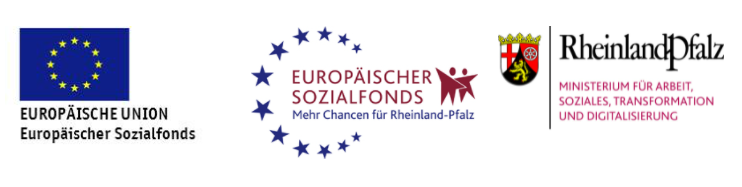 